LICENČNÍ SMLOUVA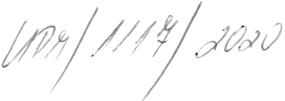 Uměleckoprůmyslové museum v Prazese sídlem: 17. listopadu 2/2, 11000 Praha - JosefovIČ: 00023442Zastoupené: PhDr. Helenou Koenigsmarkovou, ředitelkou Uměleckoprůmyslového musea v Praze (dále jen „Nabyvatel")aDaniel šmíraadresa: Frýdlant nad Ostravicíplátce DPH: ne (dále jen „Autor")uzavírají tuto licenční smlouvu:Autor svou vlastní tvůrčí činností vytvořil webovou aplikaci s názvem Knihovna (dále jen „ Dílo"). Nabyvatel má v úmyslu užít Dílo v aplikaci zpřístupňující díla Jana Kaplického návštěvníkům muzea v rámci projektu s názvem Osobní knihovna Jana Kaplického (dále jen „Projekt"). Smluvní strany tímto potvrzují, že Dílo bylo před podpisem sml ouvy pro účely jejího plnění odevzdáno nabyvateli.Autor tímto poskytuje nabyvateli nevýhradní licenci k užití Díla na území české republiky, po dobu 50 let od účinnosti této smlouvy, a to i po jeho změnách, úpravách nebo spojení s jiným dílem či neautorskými prvky, rozmnožováním Díla a jeho sdělováním veřejnosti (návštěvníkům muzea) v rámci Projektu. Autor souhlasí stím, že Dílo bude zveřejněno. Nabyvatel je oprávněn poskytnout třetí osobě podlicenci nebo licenci postoupit. Autor souhlasí s tím, že při užití Díla dle této smlouvy nebude uvedeno jeho autorství k Dílu, pokud nerozhodne Nabyvat el jinak.Za poskytnutí licence dle bodu 2 se nabyvatel zavazuje zaplatit Autorovi licenční odměnu ve výši 40.000 Kč bez DPH, která bude splatná do 30 dnů od účinnosti této smlouvy. Pokud Autor je plátcem DPH nebo se jím stane, je povinen na odměnu vystavit a Nabyvateli doručit řádný daňový doklad (fakturu) obsahující všechny náležitosti dle právních předpisů; k odměně bude v takovém případě přičtena DPH v zákonné výši.Autor prohlašuje, že je jediným autorem Díla, že Dílo neoprávněně nezasahuje do práv třetích osob, že před podpisem této smlouvy neposkytl žádné osobě výhradní licenci k užití Díla a že řádnému naplnění této smlouvy nebrání žádné jeho dříve přijaté závazky, ani jakákoli práva třetích osob. Autor poskytne Nabyvateli potřebnou součinnost k plnění smlouvy.Nabyvatel je oprávněn tuto smlouvu vypovědět bez výpovědní doby a bez udání důvodu. Výpovědí zanikají práva a povinnost z této smlouvy dnem doručení písemné výpovědi Autorovi s tím, že Autor má nárok na poměrnou část odměny v závislosti na trvání licence.Autor bere na vědomí, že Nabyvatel provádí zpracování osobních údajů Autora v rozsahu osobních údajů uvedených v hlavičce této smlouv y nebo sděleních Autora, neboť je to nezbytné pro řádné plnění této smlouvy. Správcem osobních údajů je Nabyvatel, kontaktní údaje Nabyvatele jsou uvedeny v hlavičce této smlouvy . Právním základem a účelem zpracování osobních údajů Autora je tato smlouva a dále nutnost splnění právních povinností, které se na Nabyvatele vztahují. Osobní údaje Autora budou zpracovávány po dobu trvání účinků práv a povinností z této smlou vy, a dále po dobu nutnou pro účely archivování podle příslušných obecně závazných právních předpisů, nejdéle však po dobu stanovenou obecně závaznými právními předpisy. Osobní údaje mohou být zpracovávány i automatizovaně nebo jinými prostředky, vždy jen v nezbytném rozsahu pro účely plnění této smlouvy. Dalšími příjemci osobních údajů Autora mohou být osoby zajišťující pro Nabyvatele organizační a technické služby (zejm. právní, účetní, daňoví poradci, IT podpora). Nabyvatel nemá v úmyslu předat osobníúdaje Autora dotřetízemě (dozemě mimo EU) nebo mezinárodní organizaci. Autor má právo požadovat od Nabyvatele přístup ke svým osobním údajům, právo na opravu svých osobních údajů, popřípadě omezení jejich zpracování, právo vznést námitku proti zpracování a dále právo na přenositelnost osobních údajů, jakož i další práva vyplývající z platných právních předpisů a Obecného nařízení na ochranu osobních údajů. Autor má dále právo podat stížnost u dozorového úřadu . Pro území české republiky je dozorovým úřadem úřad pro ochranu osobních údajů. Autor není povinen osobní údaje poskytnout, nicméně poskytnutí osobních údajů je nezbytným požadavkem pro uzavření a plnění tétosmlouvy.Tato smlouva byla vyhotovena ve dvou stejnopisech, z nichž po jednom obdrží každá smluvní strana. Smlouva může být měněna pouze písemně. Tato smlouva nabývá platnosti i účinnosti dnem jejího podpisu oběma smluvními stranami... d